1.Radni sastanak s učenicima  na projektu „EXCELLENCE. EVERY PATIENT. EVERY TIME.“Sastanak održan 09.10.2019. u 14:00, u kabinetu broj 9.Nazočno 23 učenika (od 31 učenika), Silvija Petković (voditelj učenika u Sloveniju), psihologinja Željka Turčinov i koordinatorica projekta Snežana Žaja.Dnevni red:Upoznavanje učenika s obvezama u pripremama: Upoznavanje s Planom priprema:Ad 1) Koordinatorica je upoznala učenike obvezama koje moraju žurno odraditi:- učenici trebaju dostaviti potvrdu o cijepljenju-hepatitis B (samo oni koji idu u Sloveniju) - trebaju na svoje ime otvoriti žiro račun i dostaviti potvrdu iz banke (ne roditeljsku punomoć)- donijeti osobne iskaznice (da se kopiraju)- potrebno je izvaditi  karticu europskog osiguranja (što prije zatražiti izdavanje  od HZZO-a) Ad 2) Koordinatorica je upoznala učenike i upozorila ih da:- dolasci na pripreme su obavezni jer će se voditi potpisne liste - učenici s upoznati s pravilima i   obvezama te previše izostanaka s pripremnih aktivnosti može rezultirati isključenjem s   projekta; u tom slučaju se uključuje učenik sa rezervne liste ukoliko su oni redovno dolazili   na pripremeNa oglasnoj ploči Škole stavljen je Plan pripremaPregledana je tablica s podatcima o učenicimakoji sudjeluju u mobilnosti.Prilog:- plan priprema- fotografije sa sastanka Koordinator projekta: Snežana Žaja                                                                     Zapisničar: Željka Turčinov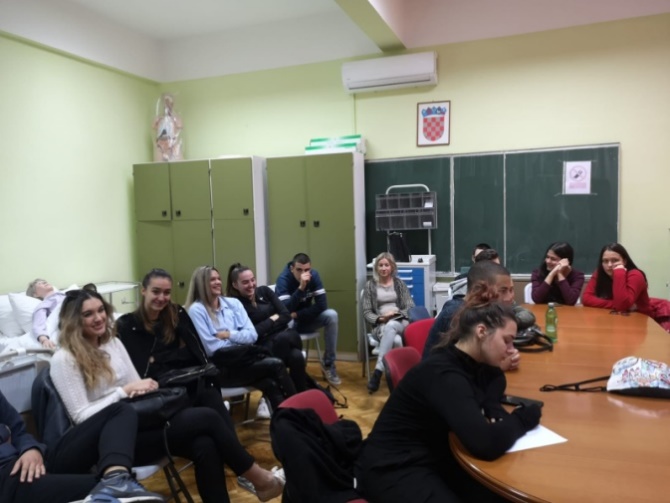 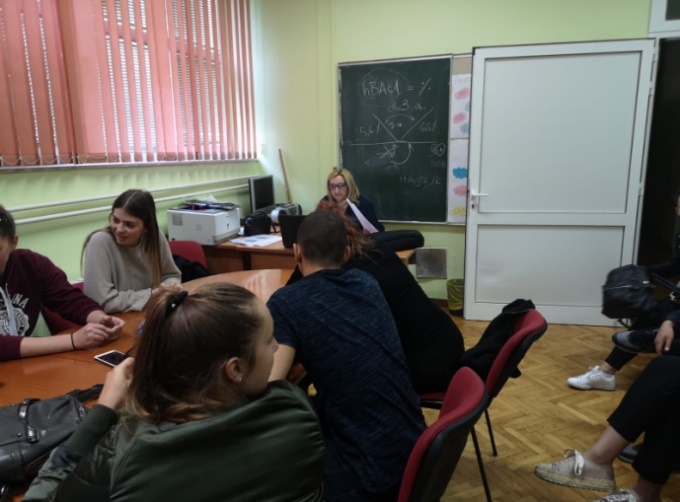 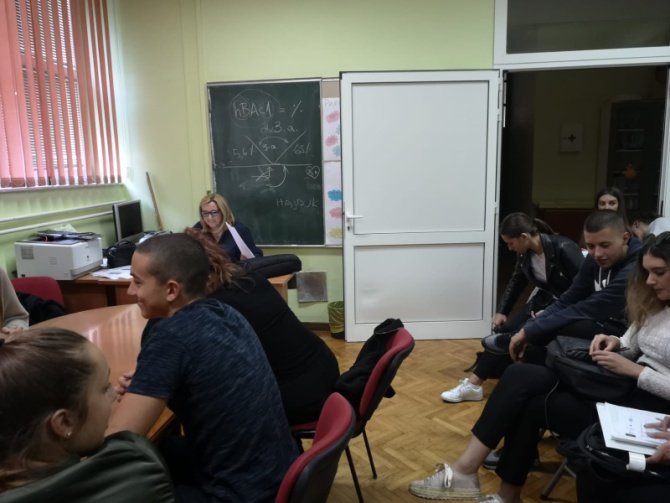 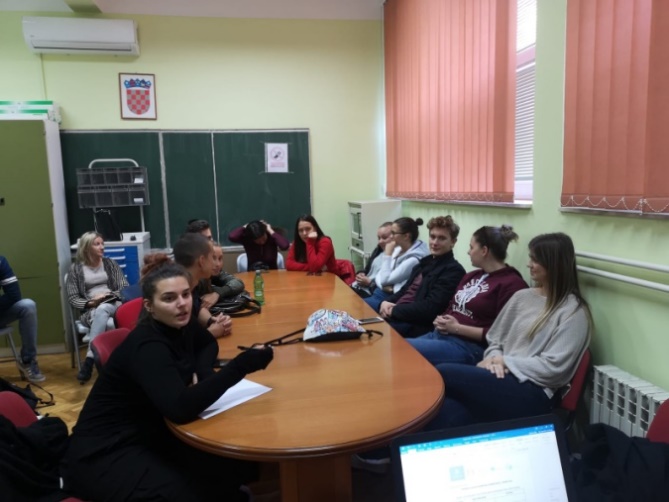 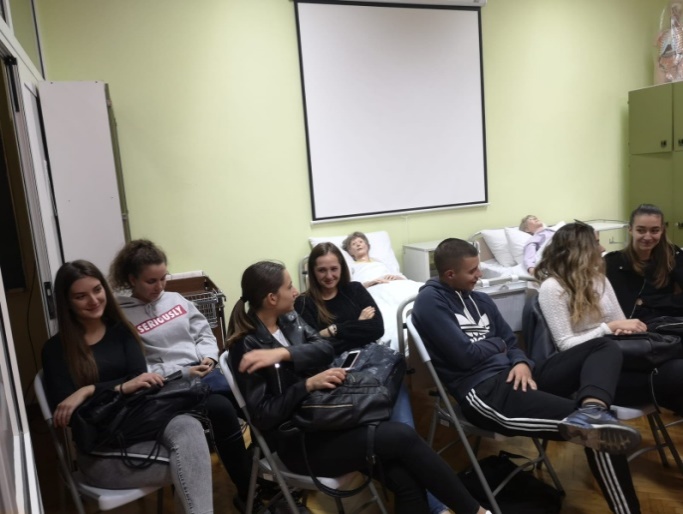 